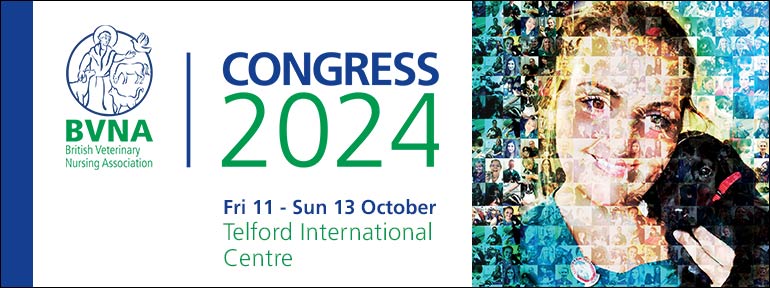 BVNA Congress RegistrationInvoice Request Form(if registering 5 or more delegates)Please send the completed form to bvna@bvna.co.uk10% discount is available on registration fees if registering 10 or more delegatesPracticeDelegatesI hereby authorise for you to invoice the practice for the above registrations.Practice Name, Address, PostcodeContact NameContact EmailPurchase Order No.Amount to be invoiced:Delegate Name 1Membership No. (if applicable)Mobile NumberEmail AddressCategory (please tick/highlight)RVN REVN Student Equine Student Head Nurse Nursing Assistant Receptionist Practice Manager VN Educator Veterinary Surgeon Registration (please tick/highlight)Friday Saturday Sunday Friday & Saturday Saturday & Sunday Whole Congress Exhibition Only Dietary RequirementsSocial Event TicketsFriday Musical Bingo Saturday Party & Awards Delegate Name 2Membership No. (if applicable)Mobile NumberEmail AddressCategory (please tick/highlight)RVN REVN Student Equine Student Head Nurse Nursing Assistant Receptionist Practice Manager VN Educator Veterinary Surgeon Registration (please tick/highlight)Friday Saturday Sunday Friday & Saturday Saturday & Sunday Whole Congress Exhibition Only Dietary RequirementsSocial Event TicketsFriday Musical Bingo Saturday Party & Awards Delegate Name 3Membership No. (if applicable)Mobile NumberEmail AddressCategory (please tick/highlight)RVN REVN Student Equine Student Head Nurse Nursing Assistant Receptionist Practice Manager VN Educator Veterinary Surgeon Registration (please tick/highlight)Friday Saturday Sunday Friday & Saturday Saturday & Sunday Whole Congress Exhibition Only Dietary RequirementsSocial Event TicketsFriday Musical Bingo Saturday Party & Awards Delegate Name 4Membership No. (if applicable)Mobile NumberEmail AddressCategory (please tick/highlight)RVN REVN Student Equine Student Head Nurse Nursing Assistant Receptionist Practice Manager VN Educator Veterinary Surgeon Registration (please tick/highlight)Friday Saturday Sunday Friday & Saturday Saturday & Sunday Whole Congress Exhibition Only Dietary RequirementsSocial Event TicketsFriday Musical Bingo Saturday Party & Awards Delegate Name 5Membership No. (if applicable)Mobile NumberEmail AddressCategory (please tick/highlight)RVN REVN Student Equine Student Head Nurse Nursing Assistant Receptionist Practice Manager VN Educator Veterinary Surgeon Registration (please tick/highlight)Friday Saturday Sunday Friday & Saturday Saturday & Sunday Whole Congress Exhibition Only Dietary RequirementsSocial Event TicketsFriday Musical Bingo Saturday Party & Awards NameSignedDate